Personal Strengths & AssetsLearn about and try different transportation optionsWear a mask when neededRide an electric bicycle Engage in the community Be willing to meet responsibilities in using transportation Recognize and develop skills for using transportation Know where to find assistance and ask for helpPlan your trip ahead of time. Know where you need to be and what time to be there.Obtain a driver’s license and carLearn to use Google Maps/other maps Learn safety features within transportation appsTechnologyPublic Transportation Services and Program Maphttps://gis.penndot.gov/transitmap/Find My Ride (FMR) - This allows people in most PA counties to apply for transportation assistance programs https://www.apply.findmyride.penndot.pa.gov/tes-web/public/homeAunt Bertha: Search and Connect for Helphttps://www.findhelp.org/Tips and Guidelines for Using Mass Transit for Individuals with Autism. These tips and guidelines are helpful for all people. https://paautism.org/resource/mass-transit-tips/Use a search engine on your computer to research local transportation options in your city or town (like busses, trains, taxis, and bicycle rentalshttps://www.google.comVehicle modificationsUber and Lyft Apps, with attention of safety features www.uber.comwww.lyft.com Tech OwlPhone - 800.204.7428Email - TechOWL@temple.eduWebsite - https://techowlpa.org/RelationshipsFamily and friends Coworkers and neighbors Helpful professionals to assist in connecting to transportationInformation and Referral (I&R) Resourceshttp://www.uwp.org/programs/2-1-1/ You may also dial 2-1-1 to reach your local United Way helplineEmployer-offered transportation programs like vanpoolingCare Driver - https://www.hopskipdrive.com/caredriverProfessionals, friends, or family can help coordinate/rent vans for tripsGo-Go Grandparenthttps://gogograndparent.comPA Centers for Independent Living (CIL’s) https://pasilc.org/independent-living/centers-independent-living/Community-BasedRidesharing Programs/Car and Van Pool Options in PAhttps://www.penndot.pa.gov/TravelInPA/Ridesharing/Pages/default.aspxPennDOT-Maintained Park and Ride Facilitieshttps://www.penndot.pa.gov/TravelInPA/Ridesharing/Pages/Park-and-Ride-Map.aspxPrivate Pay and Publicly-Funded Programs - some can help with finding accessible transportation, a ride to the store or a medical appointment, and morehttps://www.dhs.pa.gov/PA-Community-Care/Pages/Transportation.aspxAMTRAKhttps://www.amtrak.com/pennsylvaniaGreyhound Bus Lines https://www.greyhound.com/en-us/bus-stations-in-pennsylvaniaMobility Works  https://www.mobilityworks.com/Megabus https://us.megabus.com/University Transportation Centers (UTC’s)https://www.transportation.gov/content/university-transportation-centersPA Developmental Disability Council Grantshttps://www.paddc.org/grant-funding-opportunities/Care Driverhttps://www.hopskipdrive.com/caredriverEligibility-SpecificOffice of Vocational Rehabilitation (OVR)https://www.dli.pa.gov/Individuals/Disability-Services/ovr/Pages/default.aspx717-787-5279Schools and Intermediate Units (IU’s)https://www.paiu.org/Find-an-IU717.732.8464Home and Community-Based Serviceshttps://www.dhs.pa.gov/PA-Community-Care/Pages/Home.aspx 1-800-753- 8827Medical Assistance Transportation Program (MATP)http://matp.pa.gov/CountyContact.aspxOlder Adult Auto Insurance Discountshttps://www.aging.pa.gov/aging-services/transportation/Pages/auto-insurance-discounts.aspxDiscounts on Yearly Registration Renewal for Qualifying Individualshttps://www.dmv.pa.gov/VEHICLE-SERVICES/Title-Registration/Pages/Retired-Status.aspx717-412-5300 (PennDOT Driver and Vehicle Services)Low-Vision Licenseshttps://www.aging.pa.gov/aging-services/transportation/Pages/Low-Vision-Restricted-Drivers-Licenses.aspx1-800-932-4600 (Toll free)Programs for Seniors and People with Disabilities https://www.penndot.pa.gov/TravelInPA/PublicTransitOptions/Pages/Seniors-and-Persons-With-Disabilities.aspx717-783-8025Parking Placard and/or Registration Platehttps://www.dmv.pa.gov/VEHICLE-SERVICES/Persons%20with%20Disabilities%20Information/Pages/%E2%80%8BPersons%20with%20Disabilities%20Information.aspxCommunity Health Choices (CHC)https://www.dhs.pa.gov/HealthChoices/HC-Services/Pages/CHC-MCOs.aspx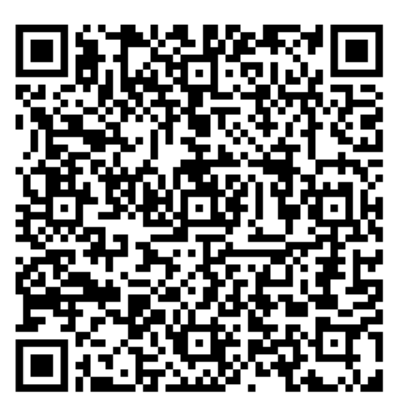 